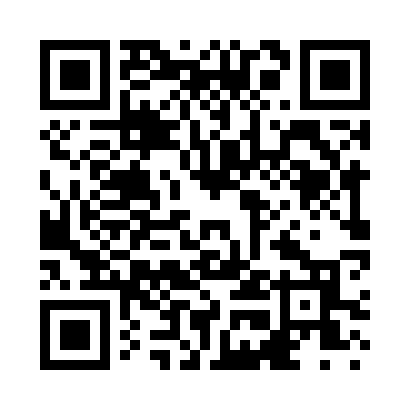 Prayer times for La Crescent, Minnesota, USAMon 1 Jul 2024 - Wed 31 Jul 2024High Latitude Method: Angle Based RulePrayer Calculation Method: Islamic Society of North AmericaAsar Calculation Method: ShafiPrayer times provided by https://www.salahtimes.comDateDayFajrSunriseDhuhrAsrMaghribIsha1Mon3:375:271:095:168:5110:412Tue3:385:281:095:168:5110:403Wed3:395:281:105:168:5110:404Thu3:405:291:105:168:5010:395Fri3:415:301:105:168:5010:396Sat3:425:301:105:168:5010:387Sun3:435:311:105:168:4910:378Mon3:445:321:105:168:4910:369Tue3:455:331:115:168:4810:3510Wed3:465:331:115:168:4810:3411Thu3:485:341:115:168:4710:3312Fri3:495:351:115:168:4710:3213Sat3:505:361:115:168:4610:3114Sun3:525:371:115:168:4510:3015Mon3:535:381:115:158:4510:2916Tue3:545:381:115:158:4410:2817Wed3:565:391:115:158:4310:2718Thu3:575:401:125:158:4210:2519Fri3:595:411:125:158:4210:2420Sat4:005:421:125:158:4110:2321Sun4:015:431:125:148:4010:2122Mon4:035:441:125:148:3910:2023Tue4:045:451:125:148:3810:1824Wed4:065:461:125:148:3710:1725Thu4:075:471:125:138:3610:1526Fri4:095:481:125:138:3510:1427Sat4:115:491:125:138:3410:1228Sun4:125:501:125:128:3310:1029Mon4:145:511:125:128:3110:0930Tue4:155:521:125:118:3010:0731Wed4:175:531:125:118:2910:05